О внесении изменений в решение Совета городского поселения «Путеец» от 09 декабря 2019 года № 2-31/127 «Об утверждении Положения об оплате труда муниципальных служащих муниципального образования городского поселения «Путеец»Внести в решение Совета городского поселения «Путеец» от 09 декабря 2019 года № 2-31/127 «Об утверждении Положения об оплате труда муниципальных служащих муниципального образования городского поселения «Путеец» (далее – Положение) следующие изменения и дополнения:пункт 1 раздела IX Положения изложить в следующей редакции:«1.	Материальная помощь оказывается на основании личного заявления муниципального служащего в размере двух должностных окладов с учетом надбавок за классный чин, выслугу лет на муниципальной службе, за особые условия муниципальной службы и за работу со сведениями, составляющими государственную тайну на основании правого акта представителя нанимателя (работодателя) и исчисляется на дату выплаты.»;подпункт «ж» подпункта 2 пункта 1 раздела XI Положения изложить в следующей редакции:«ж) материальную помощь - в размере двух должностных окладов с учетом надбавок за классный чин, выслугу лет на муниципальной службе, за особые условия муниципальной службы и за работу со сведениями, составляющими государственную тайну.».Обнародовать настоящее решение путем размещения на официальном сайте муниципального образования городского поселения «Путеец» (http://puteec-r11.gosweb.gosuslugi.ru).Настоящее решение вступает в силу со дня его официального обнародования и распространяет свое действие на правоотношения, возникшие с 1 ноября 2023 года.Глава городского поселения «Путеец»-председатель Совета поселения	                                          И.И. ЛобовиковаСОВЕТ ГОРОДСКОГО ПОСЕЛЕНИЯ«ПУТЕЕЦ»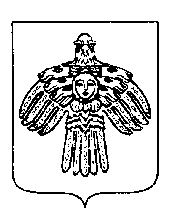 «ПУТЕЕЦ» КАР ОВМÖДЧÖМИНСА СÖВЕТРЕШЕНИЕ ПОМШУÖМРЕШЕНИЕ ПОМШУÖМРЕШЕНИЕ ПОМШУÖМРЕШЕНИЕ ПОМШУÖМ«23» ноября 2023 г.  г. Печора, пгт. Путеец,       Республика Коми	                                   № 3-19/97	                                   № 3-19/97